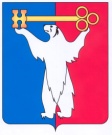 	АДМИНИСТРАЦИЯ ГОРОДА НОРИЛЬСКА КРАСНОЯРСКОГО КРАЯРАСПОРЯЖЕНИЕ                            1 интервал19.09.2017	 г.Норильск                                                № 5234О признании утратившим силу распоряжения Администрации города Норильскаот 30.04.2009 №1453В целях приведения правовых актов Администрации в соответствие требованиям законодательства,1. Признать утратившим силу распоряжение Администрации города Норильска от 30.04.2009 №1453 «О наделении полномочиями».2. Разместить настоящее распоряжение на официальном сайте муниципального образования город Норильск.Руководитель Администрации города Норильска                                Е.Ю. Поздняков